5 July 20181. Hide orchids  DONE3. Finish Personnel table, complete  DONE4. Finish Community table DONE5. Finish Language table DONE6. Integrate so that no community can be entered for a personnel if the community is not in the community table.7. Integrate so that no language can be entered for a personnel if the language is not in the language table8. Integrate so that no language can be entered for a community if the language is not in the language table.9. Correct display: Eliminate verbatim Elevation; actually this means deleting verbatim Elevation from data10. Correct encoding for habitat.  DONE11. Add "Municipality" before municipality name. DONE12. On Ethnobiological control panel add Manage Vernacular names13. Send time sheets biweekly with hours worked  DONE14. JDA should get BB some photos and a spreadsheet of metadata DONE15. JDA needs to develop the Vernacular name module (tables, etc.)16. Add tabs as indicated below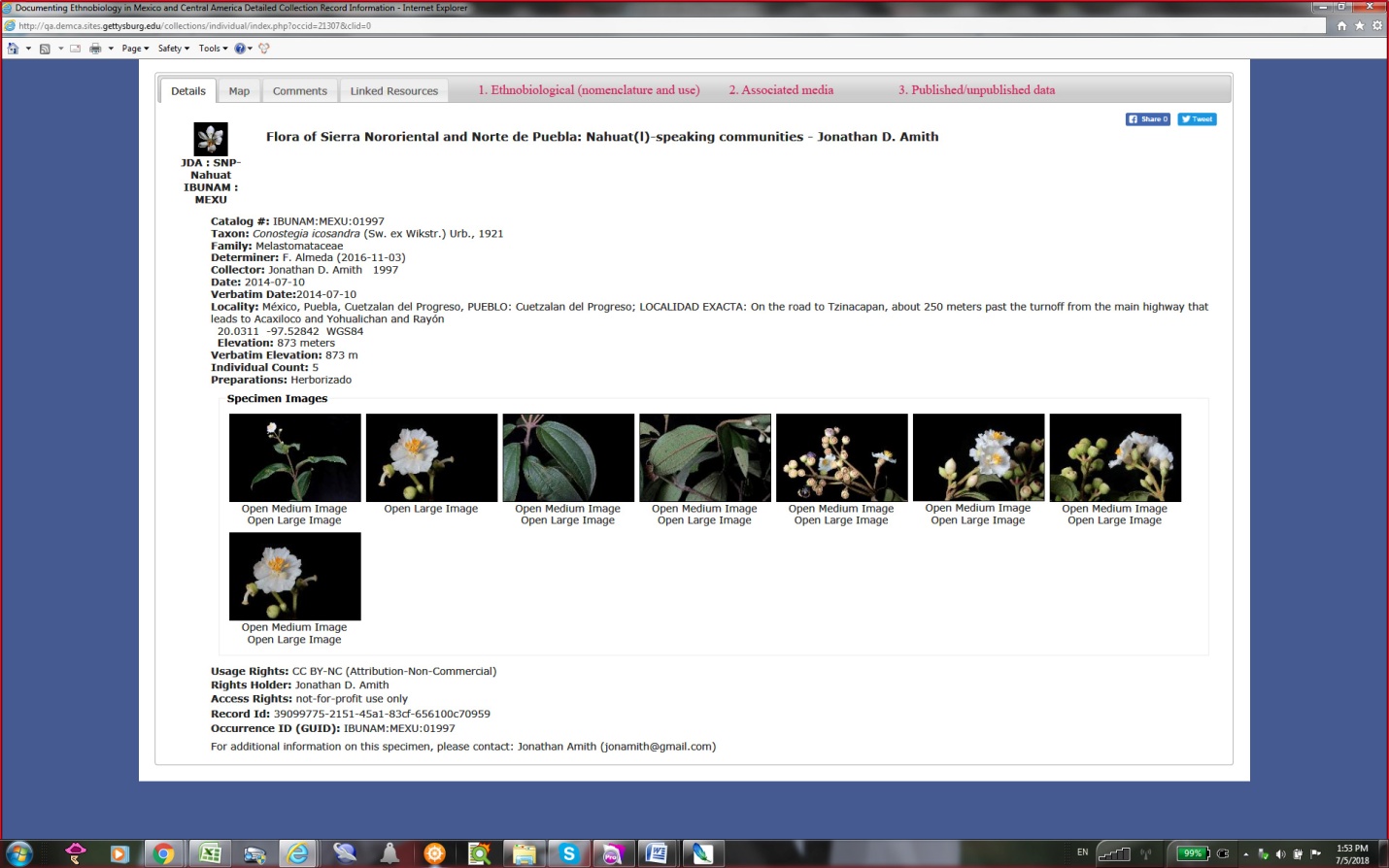 